Ο Δήμος Αγίας Παρασκευής &Το Γραφείο Δημιουργική Ευρώπη ΕλλάδαςπραγματοποιούνΕνημερωτική Εκδήλωση με θέμα«Το ευρωπαϊκό Πρόγραμμα «Δημιουργική Ευρώπη 2021-2027»και η κινητικότητα καλλιτεχνών και επαγγελματιών του Πολιτισμού»Πέμπτη 25 Απριλίου 2024, ώρα 10.00 π.μ.Πέτρινο Κτίριο του Πολιτιστικού και Αθλητικού Πάρκου Κέντρου “Σταύρος Κώτσης” (πρώην στρατόπεδο Σπυρούδη – Σπάρτης 1) Αγία ΠαρασκευήΓια τη συμμετοχή σας στην εκδήλωση θα πρέπει να εγγραφείτε ακολουθώντας τον σύνδεσμο: https://forms.gle/QWG8as4AL3aFwmCa8 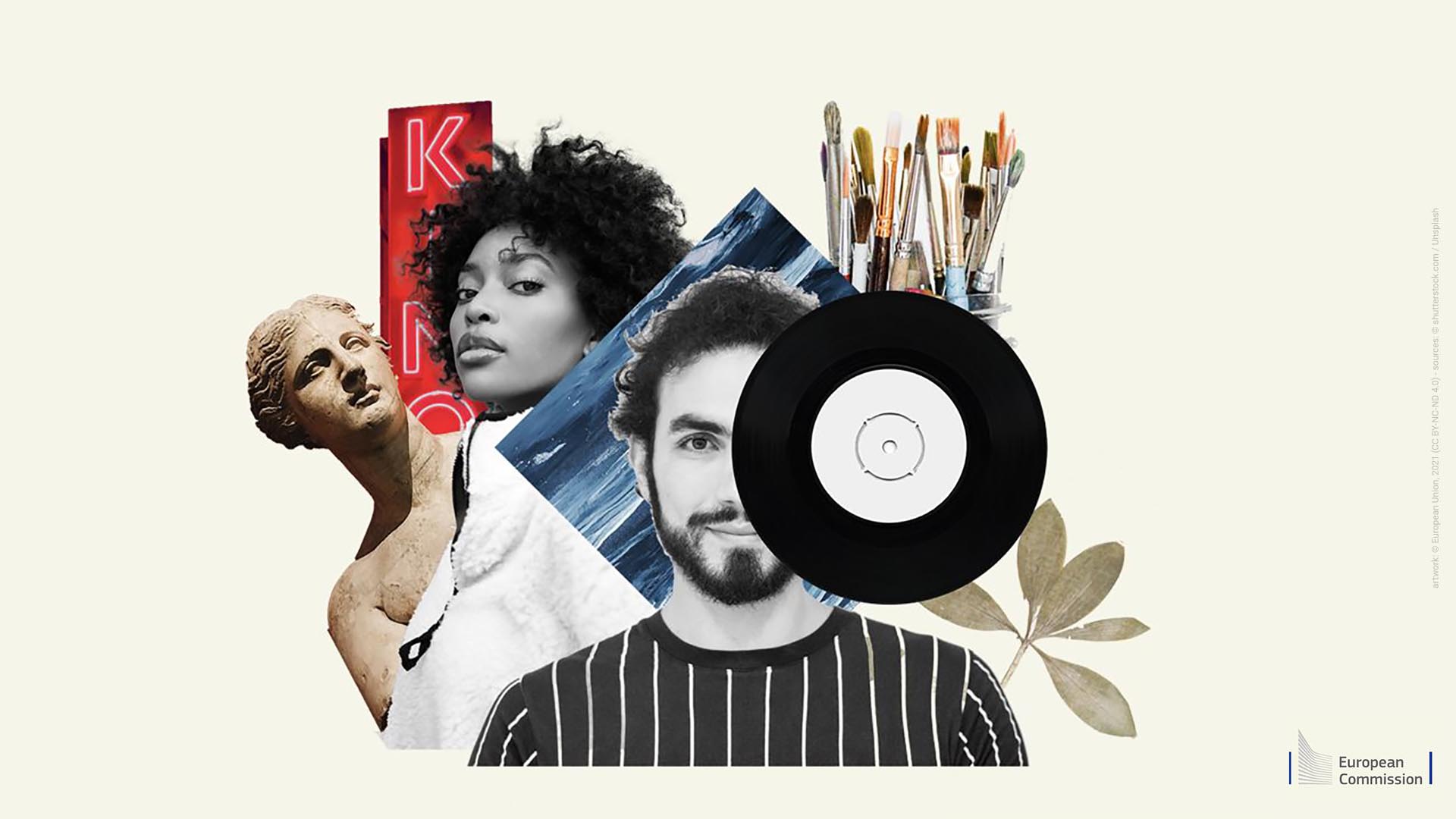 Πρόγραμμα10.00 – 10.15Προσέλευση και επιβεβαίωση εγγραφών10.15 – 11.00 Χαιρετισμοί από τον Δήμο Αγίας Παρασκευής 11.00 - 11.45Ειρήνη Κομνηνού, Προϊσταμένη Τμήματος Ε.Ε. ΥΠΠΟ / Project Manager Γραφείο Δημιουργική Ευρώπη Ελλάδας - Πολιτισμός«Το Πρόγραμμα Δημιουργική Ευρώπη 2021-2027 και η πρόσκληση για  τα Ευρωπαϊκά Σχέδια Συνεργασίας» Άννα Κασιμάτη, Project Manager Γραφείο Δημιουργική Ευρώπη Ελλάδας - MEDIA, Ελληνικό Κέντρο Κινηματογράφου11.45 – 12.15Διάλλειμα για δικτύωση12.15 – 12.45Κωνσταντίνα Λιακοπούλου, Γραφείο Δημιουργική Ευρώπη / Πολιτισμός«Η δράση κινητικότητας καλλιτεχνών & επαγγελματιών του Πολιτισμού, Culture Moves Europe»12.45 – 13.15Κωνσταντίνος Τρακόσας, Γραφείο Δημιουργική Ευρώπη / Πολιτισμός«Οι προσκλήσεις Innovation Lab, New European Bauhaus και Λογοτεχνική Μετάφραση»13.15 – 14.00Συζήτηση – Ερωτήσεις & Απαντήσεις